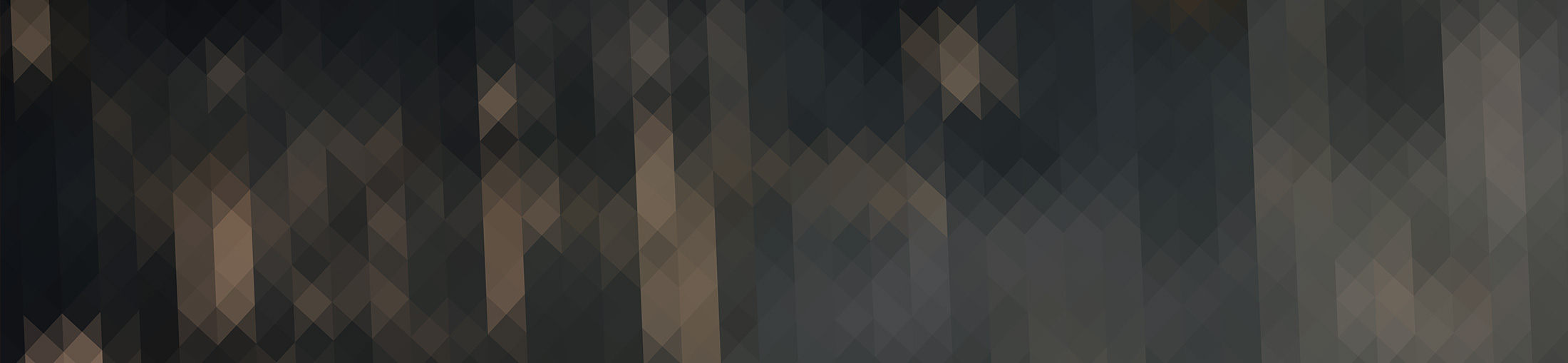 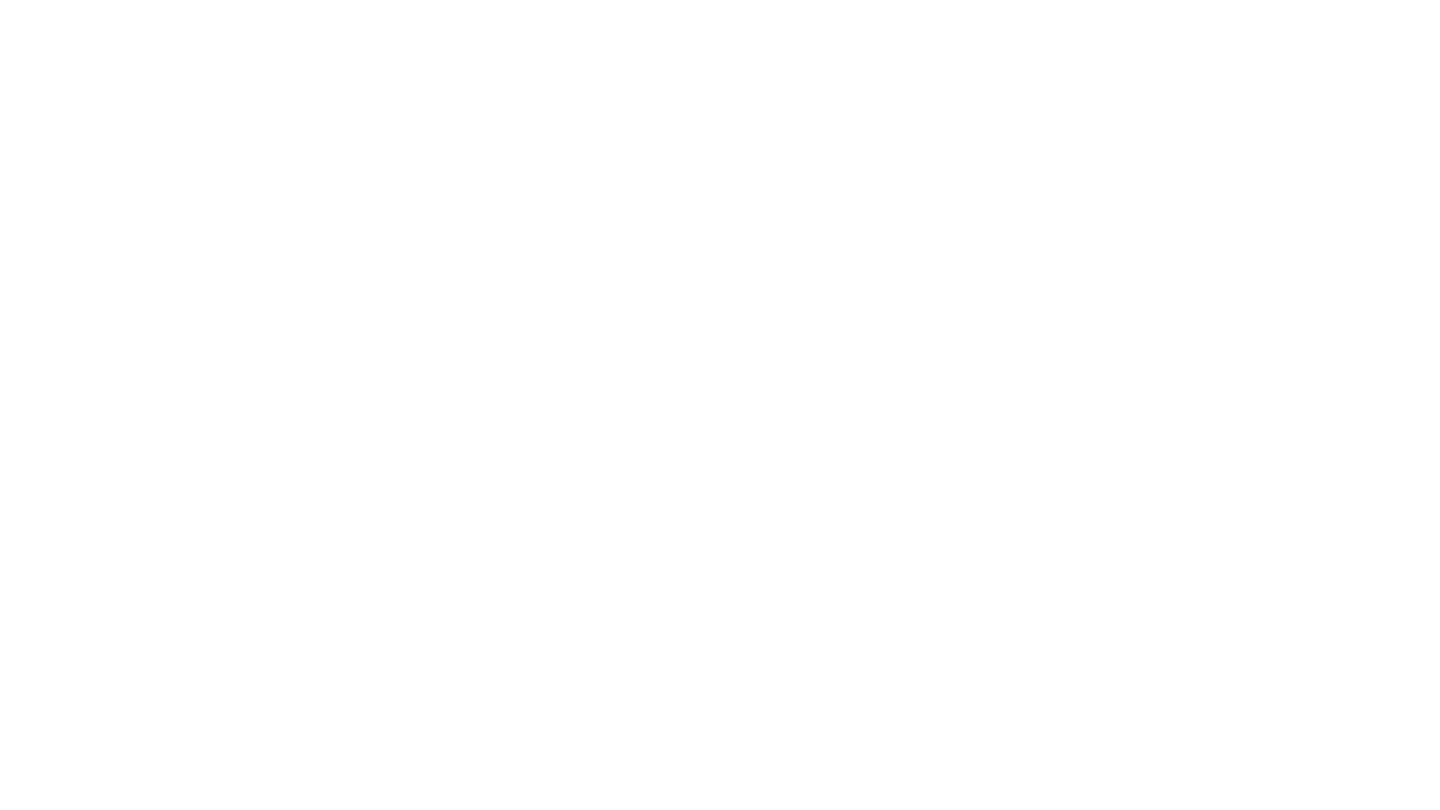 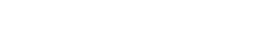 Intro – Lesson breakdown:	1.  												2. 											Internet Gambling	Stats 															National Gambling Impact Study Commission: 									Dr. Howard Shaffer 													Is Gambling legal? 													Internet Gambling Prohibition Acts (S.3322) 									The government regulates gambling because 									Help Site: ncpgambling.org     1-800-522-4700Gambling is a business that advertises and recruits its customers like and other business.General BackgroundThree No’s in Internet Casinos1. No 				 in Casino GamblingStats:	A. Lotteries 														B. Casino and horse racing 												C. Sometimes 														D. Gambling is structured 											2. No 				 in Casino Gambling	Stats:	A. First 17 states 													B. Indictments 													C. Gambling attracts 													D. Crime 														E. Legalized Gambling 												F. The people most 													- Proverbs 22:22 												3. No Such Thing as a 			  				- Matthew 5:13-14 												God has not put the church here to:A. 														B. 														C. 															Simply put, gambling is 						SummaryI am confident because:1. The research 													2. The Bible 														3. My family 														